Соревнования. Команда сельской администрации, МБОУ СОШ с.Верхняя Матренка, ОГБУ «Верхне-Матренского дома-интерната для граждан пожилого возраста и инвалидов»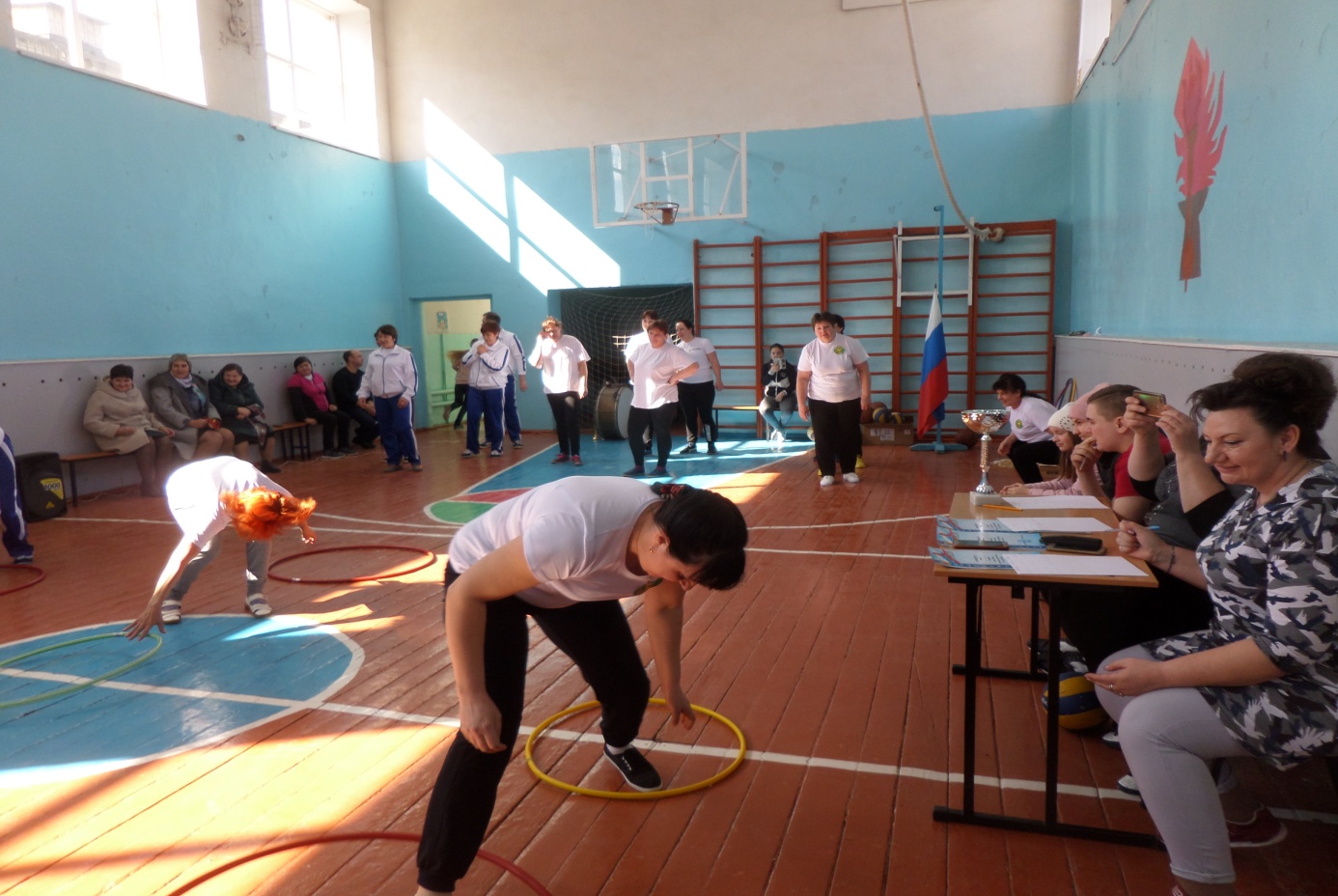 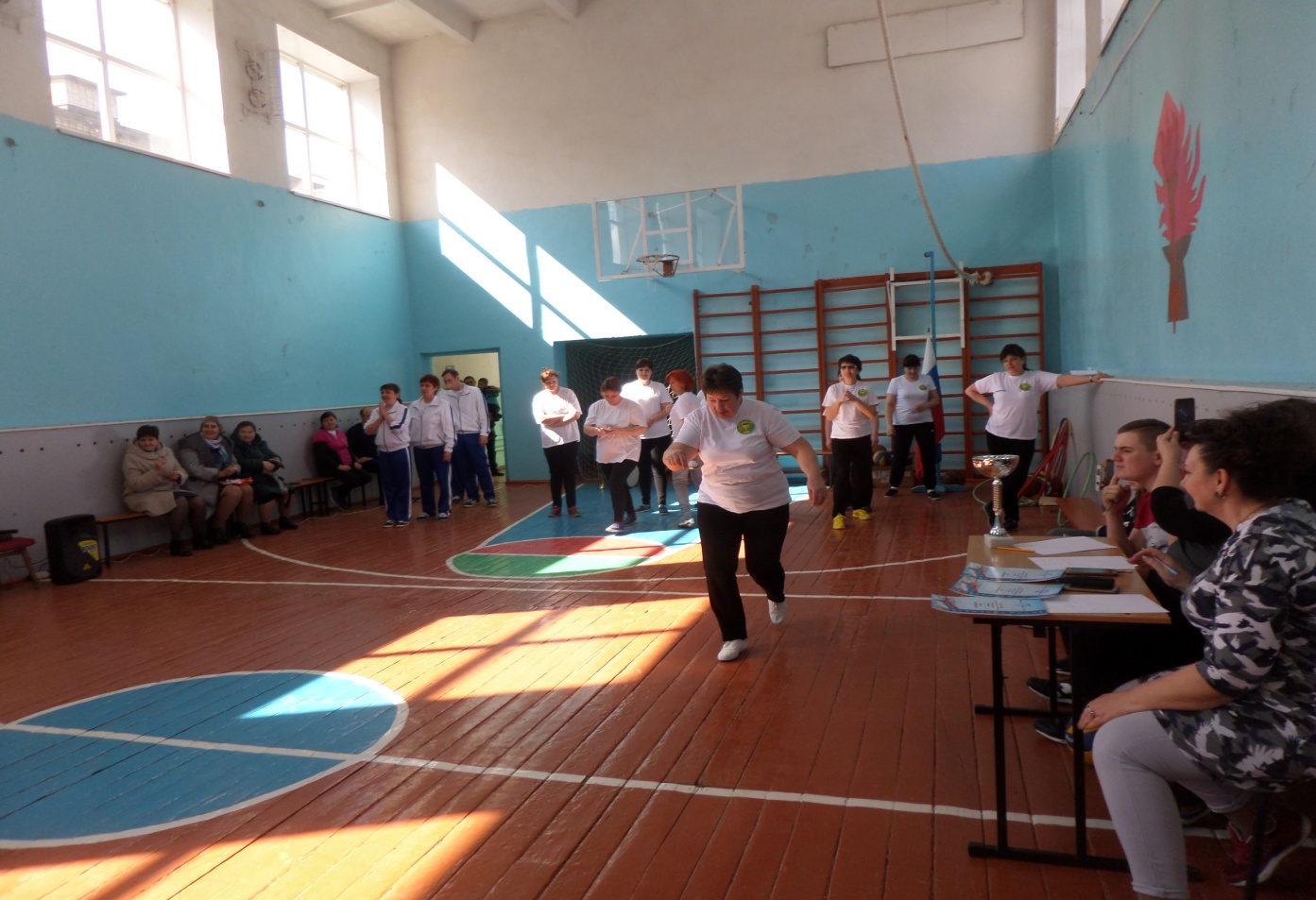 